Анкета курсанта 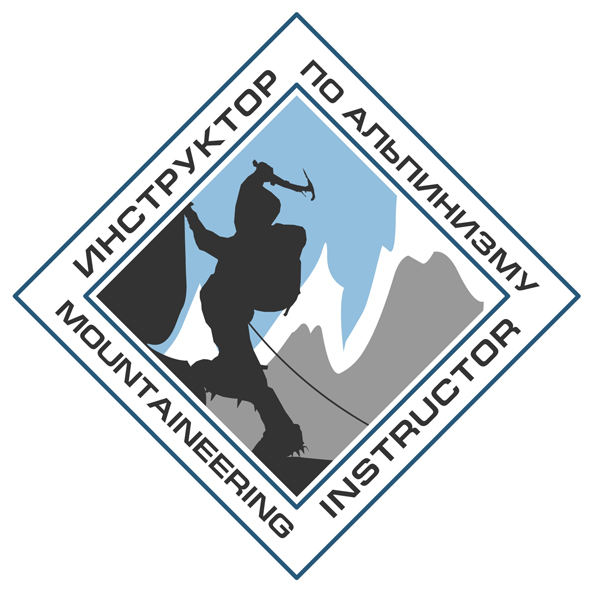 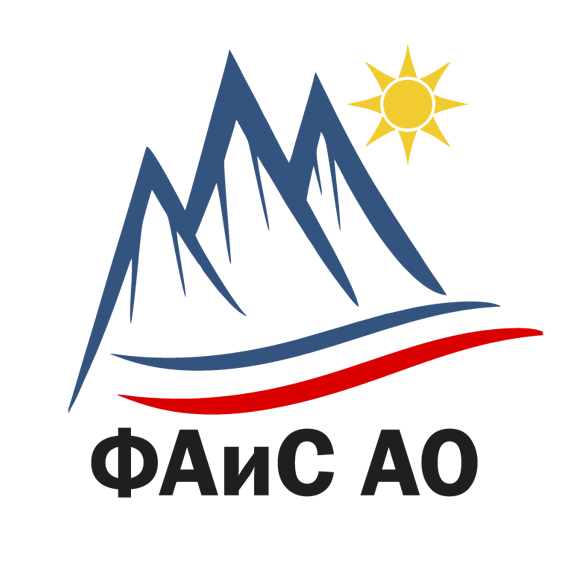 Региональной школы инструкторов альпинизма ФАиС АО (подготовка на инструктора-методиста начальной подготовки)Сохраните форму, вписав свою фамилию в название файла.Заполните все поля анкеты.Заявки принимаются до 15 апреля с темой письма:«Анкета для РШИ АО от ФИО курсанта» на E-mail: arhclimb@yandex.ruПункты отмеченные * обязательны для заполнения!Фамилия Имя Отчество *Дата рождения*ЧислоМесяцГодДата рождения*Адрес места жительства*Клуб/Федерация альпинизма*Номер мобильного телефона *Ваш E-mail *Номер карты ФАиС АО/ФА МО/ ФАР *Спортивная квалификация по альпинизму (выбрать необходимый флажок и поставить значение «Установлен»)Спортивная квалификация по альпинизму (выбрать необходимый флажок и поставить значение «Установлен»)Спортивная квалификация по альпинизму (выбрать необходимый флажок и поставить значение «Установлен») 2 спортивный разряд 1 спортивный разряд КМС, МС и ВышеКоличество восхождений 2, 3, 4, 5 и выше кат. за  3 последних года201520152015201520162016201620162017201720172017Количество восхождений 2, 3, 4, 5 и выше кат. за  3 последних года234523452345Количество восхождений 2, 3, 4, 5 и выше кат. за  3 последних годаСписок восхождений, которыми руководил с 2015 годаОбщественная работа по альпинизму в руководстве ФА (клубе, секции), тренер, судья и т.д. Да НетРаботник системы дополнительного образования Да НетНаличие медицинского образования Да НетЖетон "Спасательный отряд" или "Спасение в горах" Да НетСпециальность по образованию, место работы, должностьУкажите данные:Размер одеждыРостРазмер обувиУкажите данные: